МЕКТЕП ФОРМАСЫ. ШКОЛЬНАЯ ФОРМА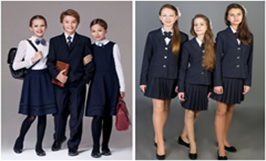 Құрметті ата-аналар!"Балқаш қаласының білім бөлімі" ММ Сіздің назарыңызға орта білім беру ұйымдары үшін міндетті мектеп формасына қойылатын талаптарға сәйкес қала бойынша мектеп формасы бірыңғай түсті гаммада – қара көк түсте болатындығын жеткізеді.Орта білім беру ұйымдарының міндетті мектеп формасы (бұдан әрі – мектеп формасы) оқытудың зайырлы сипатына сәйкес келеді. Мектеп формасының үлгісі, түсі классикалық стильде, бірыңғай түс гаммасында жасалады, үшеуден асырмай түстерді араластыруға рұқсат етіледі. Ұлдардың мектеп формасы: пиджак, жилет, шалбар, мерекелік жейде, күнделікті жейде (қысқы мезгілде: трикотаж жилет, водолазка). Ұлдарға арналған шалбарлар еркін тігілген және ұзындығы бойынша тобықты жауып тұрады. Қыздардың мектеп формасы: пиджак, жилет, юбка, классикалық жейде (қысқы уақытта: трикотаж жилет, сарафан, водолазка). Мектеп формасына классикалық пішіндегі мектеп формасының негізгі түсіне сәйкес немесе кереғар келетін галстук тігіледі. Мектеп формасына түрлі діни конфессияларға қатысты киім элементтерін қосуға болмайды.Уважаемые родители!ГУ «Отдел образования города Балхаш» доводит до Вашего сведения, что согласно Требования к обязательной школьной форме для организаций среднего образования школьная форма по городу будет в единой цветовой гамме – темно синего цвета. Обязательная школьная форма организаций среднего образования (далее - школьная форма) соответствует светскому характеру обучения. Фасон, цвет школьной формы выдерживаются в классическом стиле, в единой цветовой гамме, с допущением смешения не более трех цветов. Школьная форма для мальчиков включает: пиджак, жилет, брюки, парадную рубашку, повседневную рубашку (зимний период: трикотажный жилет, водолазку). Брюки для мальчиков свободного кроя, и по длине закрывают щиколотки ног. Школьная форма для девочек включает: пиджак, жилет, юбку, классическую блузу (зимний период: трикотажный жилет, сарафан, водолазку). Школьная форма включает галстук классической формы, соответствующий основному цвету или в контрасте к цвету школьной формы. Включение элементов одежды религиозной принадлежности различных конфессий в школьную форму не допускается.